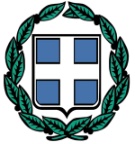 ΕΛΛΗΝΙΚΗ ΔΗΜΟΚΡΑΤΙΑΥΠΟΥΡΓΕΙΟ ΕΡΓΑΣΙΑΣ ΚΟΙΝΩΝΙΚΗΣΑΣΦΑΛΙΣΗΣ ΚΑΙ ΠΡΟΝΟΙΑΣ                            ΚΕΝΤΡΟ ΚΟΙΝΩΝΙΚΗΣ ΠΡΟΝΟΙΑΣ ΠΕΡΙΦΕΡΕΙΑΣ ΚΡΗΤΗΣΠΑΡΑΡΤΗΜΑ ΑΠΟΘΕΡΑΠΕΙΑΣ & ΑΠΟΚΑΤΑΣΤΑΣΗΣ ΠΑΙΔΙΩΝ ΜΕ ΑΝΑΠΗΡΙΑΣΗΡΑΚΛΕΙΟΥ ΚΡΗΤΗΣ (ΠΟΜΠΙΑ)ΕΥΧΑΡΙΣΤΗΡΙΟ        Η Πρόεδρος , τα μέλη του Δ.Σ, το Προσωπικό και οι Περιθαλπόμενοι του Π.Α.Α.Π.Α.Η.Κ. – Πόμπιας, σας ευχαριστούν θερμά και σας συγχαίρουν, για την δωρεά  ιματισμού αξίας 300€ αντί μπομπονιέρας στον γάμο σας.        Ευχόμαστε  κάθε ευτυχία και αγάπη, στο ξεκίνημα της νέας περιόδου της ζωής σας.Ταχ. Δ/νση : Πόμπια Ηρακλείου Κρήτης      Ταχ.Κώδικας:70400   Τηλ. & fax : 28923-40011, 40032e-mail : kepep.pompias@0508.syzefxis.gov.grΠόμπια: 20/4/2016Αριθμός Πρωτ.:471              ΠΡΟΣ     Οικογένεια Χατζηδάκη Ιωάννη                    και ΣοφίαςΗ ΠΡΟΪΣΤΑΜΕΝΗτου Π.Α.Α.Π.Α.Η.Κ. ΠόμπιαςΤΣΙΚΝΑΚΗ ΕΛΕΝΗΟ  ΠΡΟΕΔΡΟΣτου Κέντρου Κοινωνικής Πρόνοιας Περιφέρειας ΚρήτηςΚΑΝΑΒΑΚΗΣ ΣΤΑΥΡΟΣ